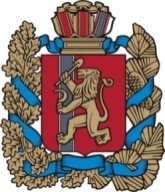 ЧАЙКОВСКИЙ СЕЛЬСКИЙ СОВЕТ ДЕПУТАТОВРЕШЕНИЕ        В соответствии с Федеральным законом Российской Федерации «О погребении и похоронном деле» от 12.01.1996 г. № 8-ФЗ, Федеральным законом № 131-ФЗ от 06.10.2003 «Об общих принципах организации местного самоуправления в Российской Федерации» и ст. 7 Устава Чайковского сельсовета    сельский  Совет депутатов РЕШИЛ:Утвердить Положение об организации ритуальных услуг и правил содержания мест захоронений на территории Чайковского сельсовета согласно приложенияОпубликовать Решение в общественно-политической «Земля боготольская».Решение вступает в силу со дня подписания.Глава Чайковского сельсовета, председатель сельского Совета депутатов	                                               В. С. СиняковПриложение                                                                                              к решению Чайковского   сельского Совета депутатов                                                                                              от 30.09.2013 № 40-112        ПОЛОЖЕНИЕ ОБ ОРГАНИЗАЦИИ РИТУАЛЬНЫХ УСЛУГ И ПРАВИЛ СОДЕРЖАНИЯ МЕСТ ЗАХОРОНЕНИЙ НА ТЕРРИТОРИИ ЧАЙКОВСКОГО СЕЛЬСОВЕТА1. Общее положение1.1.   Настоящее Положение  действует на кладбищах Чайковского сельсовета и обязаны для исполнения:- всеми хозяйствующими субъектами независимо от их правового статуса;- гражданами (родственниками), ответственными за могилами.           Основные понятия, термины и определения:1. 2.1. Погребение - обрядовые действия по захоронению тела (останков) человека после его смерти в соответствии с обычаями и традициями, не противоречащими санитарным и иным требованиям. Погребение может осуществляться путем предания тела (останков) умершего земле (захоронение в могилу, склеп), огню (кремация с последующим захоронением урны с прахом), воде (захоронение в воду в порядке, определенном нормативными правовыми актами Российской Федерации)1.2.2. Место погребения - отведённый в соответствии с санитарными и экологическими требованиями участок земли с сооружаемым на нём кладбищем для захоронения тел (останков) умерших.Существующее место погребения не подлежит сносу и может быть перенесено только по решению органа местного самоуправления в случае угрозы постоянных затоплений, землетрясений и других стихийных бедствий.1.2.3. Общественное кладбище - кладбище, предназначенное для погребения умерших с учётом их предсмертного волеизъявления либо волеизъявления родственников и близких умершего, а также по решению специализированной службы по вопросам похоронного дела.1.2.4. Памятник - надмогильное сооружение (крест, обелиск, плита, стела, изваяние), на котором указаны фамилия, имя, отчество захороненного, дата рождения и смерти. Могут быть помещены изображения трудовых, боевых и религиозных символов, фото, барельеф. 2. Организация ритуальных услуг.2.1. Лицу, взявшему на себя обязанность осуществить погребение умершего, осуществляется выплата социального пособия на погребение согласно Федерального закона.3. Общественное кладбище.3.1. Порядок деятельности общественных кладбищ определяется органами местного самоуправления. Деятельность общественных кладбищ на территории сельсовета может осуществляться гражданами самостоятельно.3.2. На общественном кладбище погребение может осуществляться с учётом вероисповедальных, воинских и иных обычаев или традиций.3.3. На общественном кладбище может быть выделено место для одиноких, безродных, семейных захоронений, место почётных воинских захоронений.3.4. Территория кладбища подразделяется:- на входную зону,- зону захоронений, зону подъездных путей.3.5. Во входной зоне должен быть предусмотрен вход для посетителей, стоянка для автотранспорта.3.6. Зона захоронений является основной, функциональной частью кладбища.3.6. Зона подъездных путей включает в себя проезжую часть дороги, площадки для разворота автотранспорта, обочину вдоль дороги.4. Порядок захоронений.4.1. Участки для захоронения гроба с телом предоставляются гражданам бесплатно на правах бессрочного пользования.Под новое захоронение тела (останков) человека предоставляется земельный участок площадью не менее 3,0 кв. м. при отсутствии у погребаемого супруга (близкого родственника) или площадью 6,0 кв. м. при их наличии.4.2. Захоронение производится на основании свидетельства и смерти, выдаваемого органами ЗАГС. Подзахоронение разрешается только при истечении полного периода минерализации, установленного санитарно-экологическими требованиями, но не ранее чем через 13 лет.4.3. Каждое захоронение регистрируется местной администрацией сельсовета в книге регистрации захоронений и выдаётся справка о захоронении с указанием фамилии имени отчества захороненного и даты 4.4. Захоронение гроба в родственную могилу разрешается на основании письменного заявления родственника при предъявлении паспорта, справки о захоронении и только после полного истечения периода минерализации (13 лет).5. Благоустройство территории кладбищ.5.1. Ширину разрывов между могилами следует принимать не менее 0,5 – 0,7 м.При установке возле могилы скамеек проход между могилами увеличивают до 1,2 м. за счёт уменьшения ширины могильного холма.5.2. Установка памятников, надмогильных и мемориальных сооружений на кладбищах допускается только в границах участков захоронений.5.3. На кладбищах разрешается установка оградок (высота не более 1,2).При установке памятников, надгробных сооружений на местах захоронений следует предусматривать возможность последующих захоронений.5.4. Посадка деревьев гражданами в зоне захоронений допускается только в соответствии с проектом озеленения и при согласовании с Администрацией сельсовета.5.5. Озеленение площадки для захоронения рекомендуется осуществлять открытым газоном и цветами.5.6. Территория кладбища может иметь ограду.6. Обязанности и права Администрации сельсовета.Администрация сельсовета в пределах своей компетенции:а) обеспечивает соблюдение установленной нормы в отводе земельного участка для захоронения;б) формирует и ведёт реестр кладбищ, расположенных на территории муниципального образования;в) разрабатывает и реализует мероприятия по созданию новых, а также эксплуатации, расширению или закрытию действующих кладбищ;г) осуществляет контроль, за использованием кладбищ, находящихся в собственности сельсовета;7. Правила посещения кладбищ, права и обязанности граждан.7.1. Посетители кладбища обязаны соблюдать общественный порядок и тишину при посещении мест захоронений.7.2. Посетители имеют право:- устанавливать памятники;- проезжать на территорию кладбища в случаях установки (замены) надмогильных сооружений; - сажать на могильном участке цветы, декоративный кустарник.7.3. Посетители обязаны содержать отведённый для захоронения земельный участок в надлежащем порядке и своевременно производить оправку могильных холмов. 7.4. Посетителям запрещается:- самовольно высаживать деревья на участках захоронений;- портить оборудование кладбищ;- засорять территорию кладбища и обочины дорог в зоне подъездных путей мусором, сучьями, демонтированными памятниками.8. Ответственность за нарушение настоящих Правил и контроль за их исполнением.8.1. Лица, виновные в хищении любых предметов и ритуальных атрибутов могилы и на могиле, привлекаются к ответственности согласно действующему законодательству.8.2. Осквернение или уничтожение мест погребения влечёт ответственность, предусмотренную законодательством Российской Федерации.8.3. В случае нарушения настоящих Правил, граждане привлекаются к административной ответственности.8.4. При нарушении санитарных и экологических требований к содержанию места погребения Администрация сельсовета обязана приостановить или прекратить деятельность на месте погребения и принять меры по устранению допущенных нарушений и ликвидации неблагоприятного воздействия места погребения на окружающую природную среду и здоровье человека.от 30 сентября 2013 г.         пос. Чайковский           № 40-112Об утверждении Положения об организации ритуальных услуг и правил содержания мест захоронения на территории Чайковского сельсовета